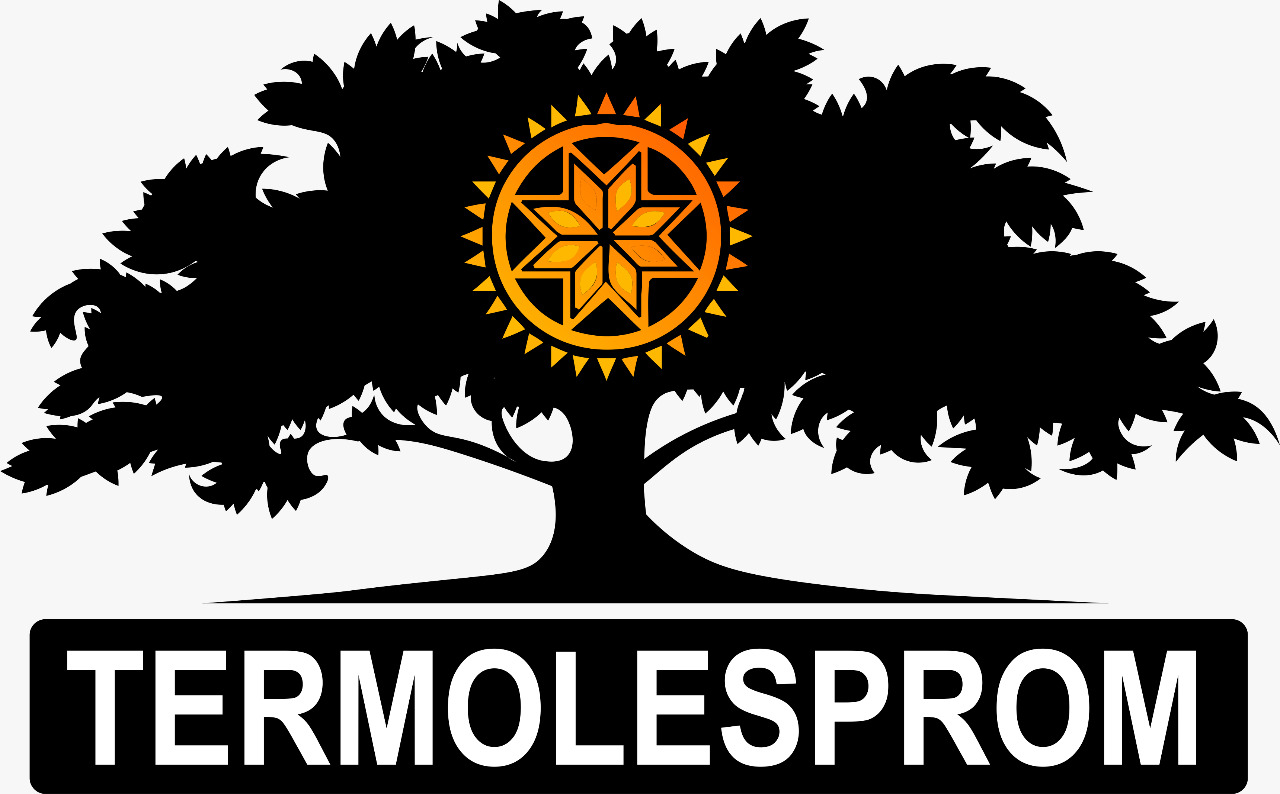                                        Прайс лист изделий из термолиственницы      Вагонка из термолиственницы      Вагонка из термолиственницы      Вагонка из термолиственницы      Вагонка из термолиственницы      Вагонка из термолиственницы      Вагонка из термолиственницы      Вагонка из термолиственницы      Вагонка из термолиственницыТолщина,ммШирина,ммЦена за м2Цена за м2Цена за м2Цена за м2Цена за м2Цена за м2Толщина,ммШирина,мм сорт Экстрасорт Примасорт Асорт АВсорт ВСсорт СДДлинаДлина2,0-4,0 м2,0-4,0 м2,0-4,0 м2,0-4,0 м2,0-4,0 м2,0-4,0 м14902800270023002150180010001411032002800250023002100100014138320028002500235021001000Террасная (вельвет) и палубная (гладкая) доска термолиственницаТеррасная (вельвет) и палубная (гладкая) доска термолиственницаТеррасная (вельвет) и палубная (гладкая) доска термолиственницаТеррасная (вельвет) и палубная (гладкая) доска термолиственницаТеррасная (вельвет) и палубная (гладкая) доска термолиственницаТеррасная (вельвет) и палубная (гладкая) доска термолиственницаТеррасная (вельвет) и палубная (гладкая) доска термолиственницаТеррасная (вельвет) и палубная (гладкая) доска термолиственницаТолщина,ммШирина,ммЦена за м2Цена за м2Цена за м2Цена за м2Цена за м2Цена за м2Толщина,ммШирина,мм сорт Экстрасорт Примасорт Асорт АВсорт ВСсорт СДДлинаДлина2,0-6,0 м2,0-6,0 м2,0-6,0 м2,0-6,0 м2,0-6,0 м2,0-4,0 м2790, 95400035003300310027003014042002600300027140/1204200370034002100270035120, 14050004400400025003100215045120, 140600054005000320036002450Половая доска из термолиственницыПоловая доска из термолиственницыПоловая доска из термолиственницыПоловая доска из термолиственницыПоловая доска из термолиственницыПоловая доска из термолиственницыПоловая доска из термолиственницыПоловая доска из термолиственницыТолщина,ммШирина,ммЦена за м2Цена за м2Цена за м2Цена за м2Цена за м2Цена за м2Толщина,ммШирина,мм сорт Экстрасорт Примасорт Асорт АВсорт ВСсорт СДДлинаДлина2,0-4,0 м2,0-4,0 м2,0-4,0 м2,0-4,0 м2,0-4,0 м2,0-4,0 м30106360030002885, 110, 14043003700350031002800180035136500044004000350031002150Планкен термолиственницаПланкен термолиственницаПланкен термолиственницаПланкен термолиственницаПланкен термолиственницаПланкен термолиственницаПланкен термолиственницаПланкен термолиственницаТолщина,ммШирина,ммЦена за м2Цена за м2Цена за м2Цена за м2Цена за м2Цена за м2Толщина,ммШирина,мм сорт Экстрасорт Примасорт Асорт АВсорт ВСсорт СДДлинаДлина2,0-4,0 м2,0-4,0 м2,0-4,0 м2,0-4,0 м2,0-4,0 м2,0-4,0 м2090, 953100290027002500220020115, 12033003000275025502250201403350300028002600230020160-19034003100290026002350Имитация бруса термолиственницаИмитация бруса термолиственницаИмитация бруса термолиственницаИмитация бруса термолиственницаИмитация бруса термолиственницаИмитация бруса термолиственницаИмитация бруса термолиственницаИмитация бруса термолиственницаТолщина,ммШирина,ммЦена за м2Цена за м2Цена за м2Цена за м2Цена за м2Цена за м2Толщина,ммШирина,мм сорт Экстрасорт Примасорт Асорт АВсорт ВСсорт СДДлинаДлина2,0-4,0 м2,0-4,0 м2,0-4,0 м2,0-4,0 м2,0-4,0 м2,0-4,0 м20135, 140 34003100285025502250160020185350032002900260023002816027002300